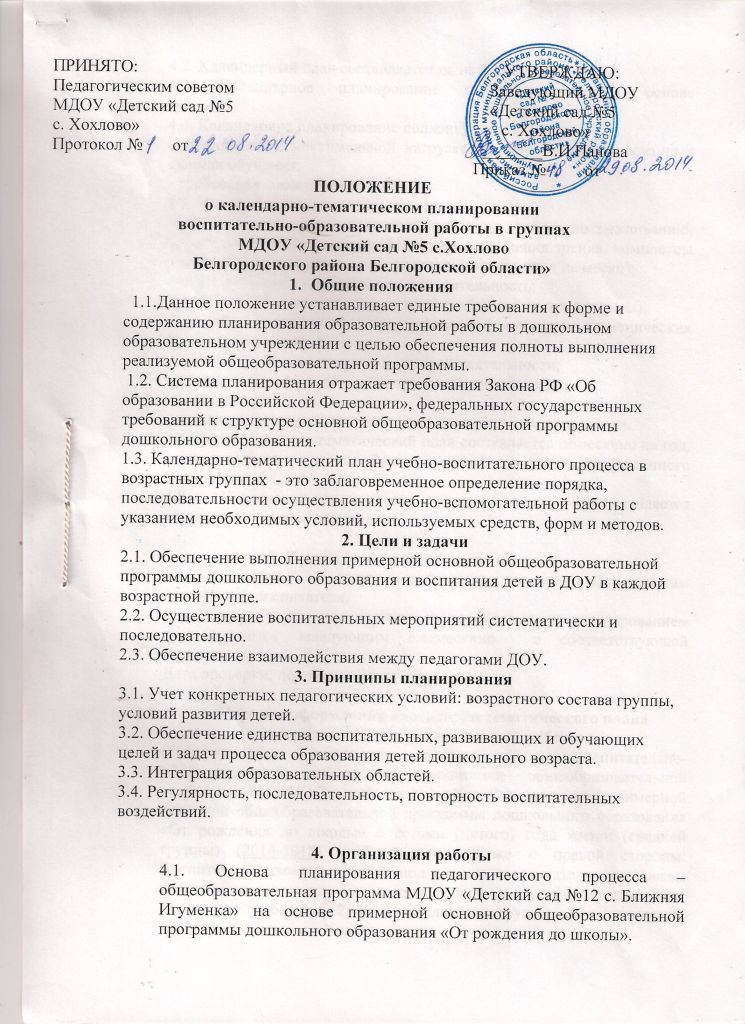 	4.3. Календарное планирование осуществляется на основе циклограммы. 	4.4. Календарное планирование должно учитывать:- требования к максимальной нагрузке на детей  в организованных формах обучения;- требования  тематического плана.	4.5. В календарном плане отражается:-утренняя гимнастика, гимнастика после сна, работа по закаливанию, организация  работы для профилактики нарушения зрения, комплексы физкультминуток, работа с родителями (планируется на месяц);-непосредственно - образовательная деятельность;-работа по ознакомлению с природой (наблюдения, труд, опыты);-вся работа, связанная с формированием культурно-гигиенических навыков, норм поведения;-работа, связанная с развитием игровой деятельности;-работа, связанная с развитием трудовой деятельности;-развлечения;-индивидуальная работа с детьми по всем разделам программы.	4.6. Перспективно – тематический план составляется помесячно на год, осуществляется на основе базисного учебного плана, утверждённого заведующим МДОУ.4.8. Календарно-тематическое планирование осуществляется педагогами  группы совместно.5. Документация и ответственность5.1. Календарно - тематический план является обязательным документом воспитателя.	5.2. Контроль за календарным и перспективным планированием осуществляется заведующим ежемесячно  с соответствующей пометкой: Дата проверки, подпись.6. Порядок оформления календарно тематического плана воспитательно- образовательной работы6.1.Оформление титульного листа: «План воспитательно-образовательной работы по реализации общеобразовательной программы МДОУ «Детский сад №5 с.Хохлово» на основе примерной основной общеобразовательной программы дошкольного образования «От рождения до школы» с детьми (пятого) года жизни (средней группы) (2014-2015) учебный год». Ниже с правой стороны: Воспитатели, двоеточие, ниже под словом «воспитатели» указываем фамилии, имя, отчество воспитателей - первую, под ней – вторую (если на группе работают 2 воспитателя), инструктор по физической культуре, музыкальный руководитель.6.2 Согласно тематического плана, каждая неделя носит своё название. Нерегламентированные виды деятельности должны быть согласованы с названием недели.